GuessDirections: This program uses the <cmath>’s random functions to create a guessing game. The computer will use the rand() function to think of a random number between 1 and 5. The user of the program will have to guess the correct number. A sample printout: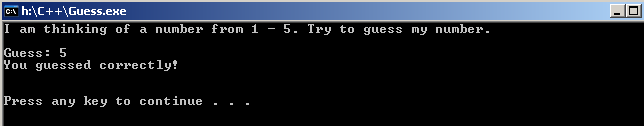 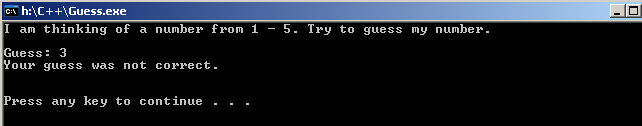 